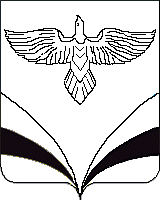 СОБРАНИЕ ПРЕДСТАВИТЕЛЕЙ СЕЛЬСКОГО ПОСЕЛЕНИЯ ОЛЬГИНО МУНИЦИПАЛЬНОГО РАЙОНА БЕЗЕНЧУКСКИЙ САМАРСКОЙ ОБЛАСТИ ПЕРВОГО СОЗЫВАР Е Ш Е Н И Е      03.12.2019 г.                                                                                                            №  161/86                                                                                                          «О внесении изменений и дополнений   в Решение Собрания представителей сельского поселения Ольгино № 128/67 от 17.12.2018 года «О бюджете сельского поселения Ольгино муниципального района Безенчукский Самарской области на 2019 год и плановый период 2020-2021 годов»	Рассмотрев предложение  Администрации сельского поселения Ольгино   о внесении изменений и дополнений в Решение Собрания представителей сельского поселения Ольгино от 17.12.2018 г. № 128/67  « О бюджете сельского поселения Ольгино на 2019 год и плановый период 2020-2021 гг.» Собрание представителей сельского поселения Ольгино первого созыва  Р Е Ш И Л О:Внести в Решение Собрания представителей сельского поселения Ольгино от 17.12.2018 года № 128/67  «О бюджете сельского поселения Ольгино на 2019 год и плановый период  2020-2021 гг.» следующие изменения и дополнения:В части 1 статьи 1 сумму «10254,1» по доходам заменить суммой «10512,6», сумму «14045,1» по расходам заменить суммой «14273,8», сумму дефицита отразить суммой «3761,2»,Утвердить ведомственную структуру расходов бюджета поселения на 2019 год в соответствии с Приложением 1 к настоящему Решению,Утвердить распределение бюджетных ассигнований по целевым статьям (муниципальных программ сельского поселения и непрограммным направлениям деятельности), группам и подгруппам видам расходов классификации расходов бюджета сельского поселения на 2019 год в соответствии с Приложением № 2 к настоящему Решению,Утвердить источники финансирования дефицита бюджета сельского поселения на 2019 год в соответствием с Приложением 3 к настоящему Решению,Утвердить поступление доходов в бюджет сельского поселения в 2019 году в соответствием Приложением (доходы)Отменить Приложения 1, 2 в редакции Решения Собрания представителей сельского поселения Ольгино от 30.09.2019 г. № 154/83. Отменить Приложение 3,  Приложение (доходы) в редакции Решения Собрания представителей сельского поселения Ольгино от 28.06.2019 г. № 147/79. Решения и действия (или бездействие) органов и должностных лиц органов местного самоуправления могут быть обжалованы в соответствии с действующим законодательством.Настоящее Решение вступает в силу с момента его подписания.Опубликовать настоящее Решение в газете «Вестник сельского поселения Ольгино»Председатель Собрания представителейсельского поселения Ольгино  муниципального района       Безенчукский Самарской области                                                           А. А. Опойченков       Глава   сельского поселения Ольгино  муниципального                                         района Безенчукский Самарской области                                                 О. В. Петрушкин